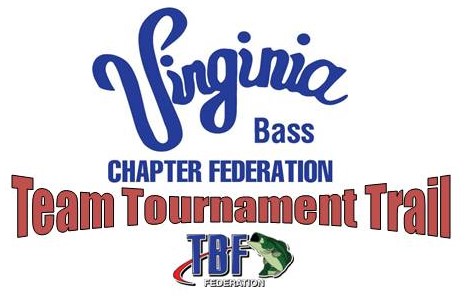 2020 Season Schedule:North Regional:  POTOMAC RIVER, 19 October 2019, Leesylvania State Park RampWest Regional: SMITH MOUNTAIN LAKE, 7 March 2020, Parkway MarinaSouth Regional: KERR LAKE, 28 March 2020, North Bend Special Events AreaEast Regional: CHICKAHOMINY RIVER, 25 April 2020, Chickahominy Riverfront Park (Rte 5) Ramp2020 State Team Tournament Trail Championship:  Kerr Lake, 16-17 May 2020, North Bend Special Events Area